INFANTS ASSEMBLYDATE : 18th October 2018Thursday  -  12:20pmClass  AwardsMerit Cards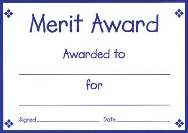 BRONZESTUDENT NAMECLASSAWARDKINDYAarush PatelKGBronzeShrey LathiyaKHBronzeAaryan NambiarKMBronzeTejas SidhuKMBronzeJiya PatelKNBronzeVed KotakKOBronzeVansh MittalKTBronzeJeet PatelKTBronzeYEAR 1Boaz Rajendran1CBronzeAshreena Jecab1LBronzeAadhvi Mahajan1RBronzeSaamiya Pudury1RBronzeMantra Patel1RBronzeIshita Papola1RBronzeYear 2Shreyash Talari2BBronzeMohisha Poludasu2CBronzeSanaya Dissanayake2C BronzeBryan Chakkuthara2DBronzePreksha Vakiti2HBronzeAkshaj Nemmatha2JBronzeAbhinav Balusu2MBronzeSILVER AWARDCLASSAWARDKindyAriv PatelKBSilverHarsanaa Shanthakumar KBSilverSaanvi PatelKGSilverAnokhee TailorKHSilverSiddhu VigneshKHSilverNikitah RameshKHSilverAmiththan SivarubanKMSilverTanishka PathakKMSilverSeyon VignarasaKMSilverLiya Sri KolaKMSilverEva DaveKMSilverSamarra SundeepKMSilverShree JatheswaranKNSilverSerah PaulKOSilverPraneetha PathiKOSilverDhenesha PathmanathganKOSilverKunaal JoshiKPSilverThrishan KrishnakumarKPSilverNaksh RavillaKPSilverAshwwin KalaichelvanKPSilverJasshwin SaruhasanKPSilverPreet GediyaKTSilverYear 1Tejas Pericharla1CSilverMahd Alam Khan1CSilverAkshajan Pathmathas1CSilverMaya Katipelly1GSilverMihika Verma1GSilverVidhi Patel1JSilverRohan Mathur1JSilverVaroon Niranjan1JSilverLikitha Dunaboyina1JSilverDinara Srimohanarajah1KSilverChalin Peiris1KSilverAshwika Pareswaran1LSilverJaireet Singh1LSilverSanaya Patel1LSilverAkshaya Thayananth1PSilverShubha1PSilverDakshita1PSilverSILVER AWARDCLASSAWARDYear 2Akshara Sivakumar2BSilverTanushi Minhas2BSilverJinosh Rajendra2BSilverRonit Bellamkonda2CSilverShivaani Jesurasa2CSilverKetan Singh2DSilverTrusha Singh2DSilverHarkeerat Singh2DSilverHarakh Patel2JSilverReena Muthupandi2JSilverAnna John Boby2LSilverMathuri Jegan2LSilverJessica Jung2MSilverDaksh Kaushik2MSilverNevin Josephthasan2MSilver